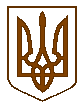 БУЧАНСЬКИЙ     МІСЬКИЙ     ГОЛОВАР  О З П О Р Я Д Ж Е Н Н Я«12»  серпня 2020 р.									№ 106Про посилення контролю за дотриманням протиепідемічних заходів серед працівників виконавчих органів Бучанської міської ради,  у зв’язку з поширенням гострої респіраторної хвороби COVID-19 Відповідно до постанови  Кабінету Міністрів України від 22.07.2020 № 641 «Про встановлення карантину та запровадження посилених протиепідемічних заходів на території із значним поширенням гострої респіраторної хвороби COVID-19, спричиненої коронавірусом SARS-CoV-2», рішення міської комісії з питань техногенно-екологічної безпеки та надзвичайних ситуацій від 31.07.2020 протокол     № 29, враховуючи розпорядження керівника робіт з ліквідації насідків медико-біологічної надзвичайної ситуації природного характеру місцевого рівня від 11.08.2020 № 14 «Про посилення контролю за протиепідемічними заходами,  у зв’язку з поширенням гострої респіраторної хвороби COVID-19 на території Бучанської міської ОТГ», з метою недопущення поширення коронавірусної хвороби COVID-19 серед працівників виконавчих органів Бучанської міської ради РОЗПОРЯДЖАЮСЬ:У зв’язку із значним поширенням гострої респіраторної хвороби COVID-19 на території Бучанської міської об’єднаної територіальної громади посилити контроль за дотриманням протиепідемічних заходів серед працівників виконавчих органів Бучанської міської ради. Керуючому справами виконавчого комітету Бучанської міської ради забезпечити: Розмежування доступу працівників та відвідувачів в приміщення Бучанської міської ради через центральний та службовий виходи.Збільшення кратності проведення дезінфекційних заходів (вологі прибирання з використанням дезінфікуючих засобів у приміщеннях, особливо в місцях найбільшого контакту з поверхнями - ручки дверей, санітарно-технічні прилади тощо). Необхідні  умови для дотримання працівниками Бучанської міської ради правил особистої гігієни (рукомийники, мило тощо). Контроль за проведенням щоденної термометрії всіх працівників до початку робочого дня. У разі виявлення температури тіла понад 37,2С або ознаки респіраторних захворювань, даний працівник  не допускається до виконання обов’язків. Працівник з ознаками гострого респіраторного інфекційного захворювання ізолюється від здорових осіб та негайно повідомляється про цей випадок заклад охорони здоров’я за місцем обслуговування працівника.Обмеження проведення нарадчих заходів шляхом використання дистанційних форм комунікації (телефон, електронна пошта тощо). Керівникам структурних підрозділів та відділів Бучанської міської ради забезпечити: Контроль за дотриманням протиепідемічних заходів працівниками Бучанської міської ради (носіння захисних масок, обробка рук та робочих поверхонь деззасобами, дотримання соціальної дистанції між працівниками, а також між працівниками та відвідувачами).Здійснення особистого прийому відвідувачів виключно за попереднім записом з дотриманням часового інтервалу, який дозволяє виключити контакт між відвідувачами.Відділу охорони здоров’я Бучанської міської ради проводити щоденний моніторинг стану захворюваності на гострі респіраторні інфекційні хвороби серед працівників виконавчих органів Бучанської міської ради.5 Організаційно-контрольному відділу довести дане розпорядження до відома  відповідальних виконавців Бучанської міської ради.  6. Контроль за виконанням розпорядження залишаю за собою.  В.о. міського голови 							Т.О. ШаправськийПогоджено:В.о. керуючого справами 						О. Ф. ПронькоНачальник юридичного відділу						М.С. Бєляков